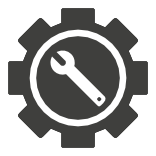 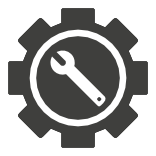 PURPOSE: To assist municipalities in addressing all requirements in their IDPs.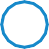 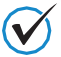 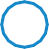 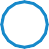 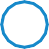 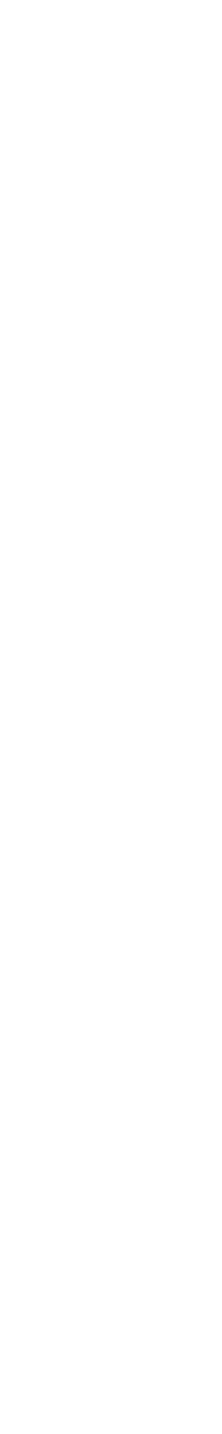 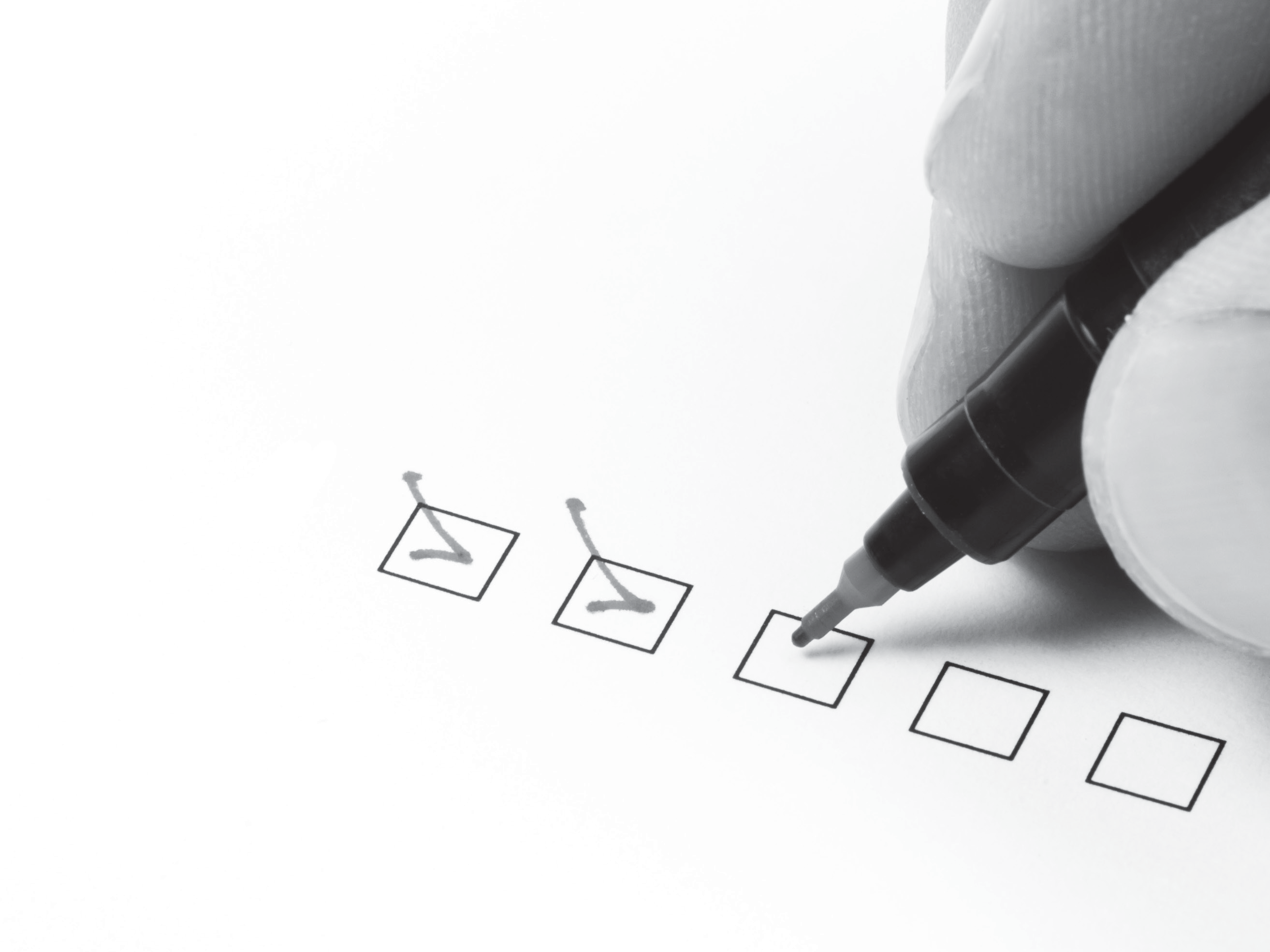 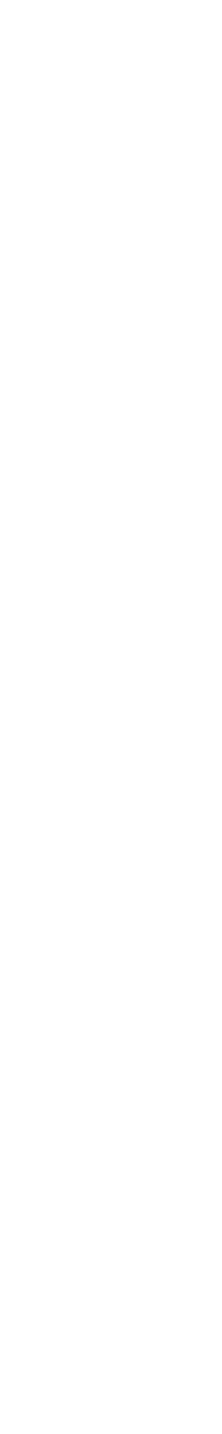 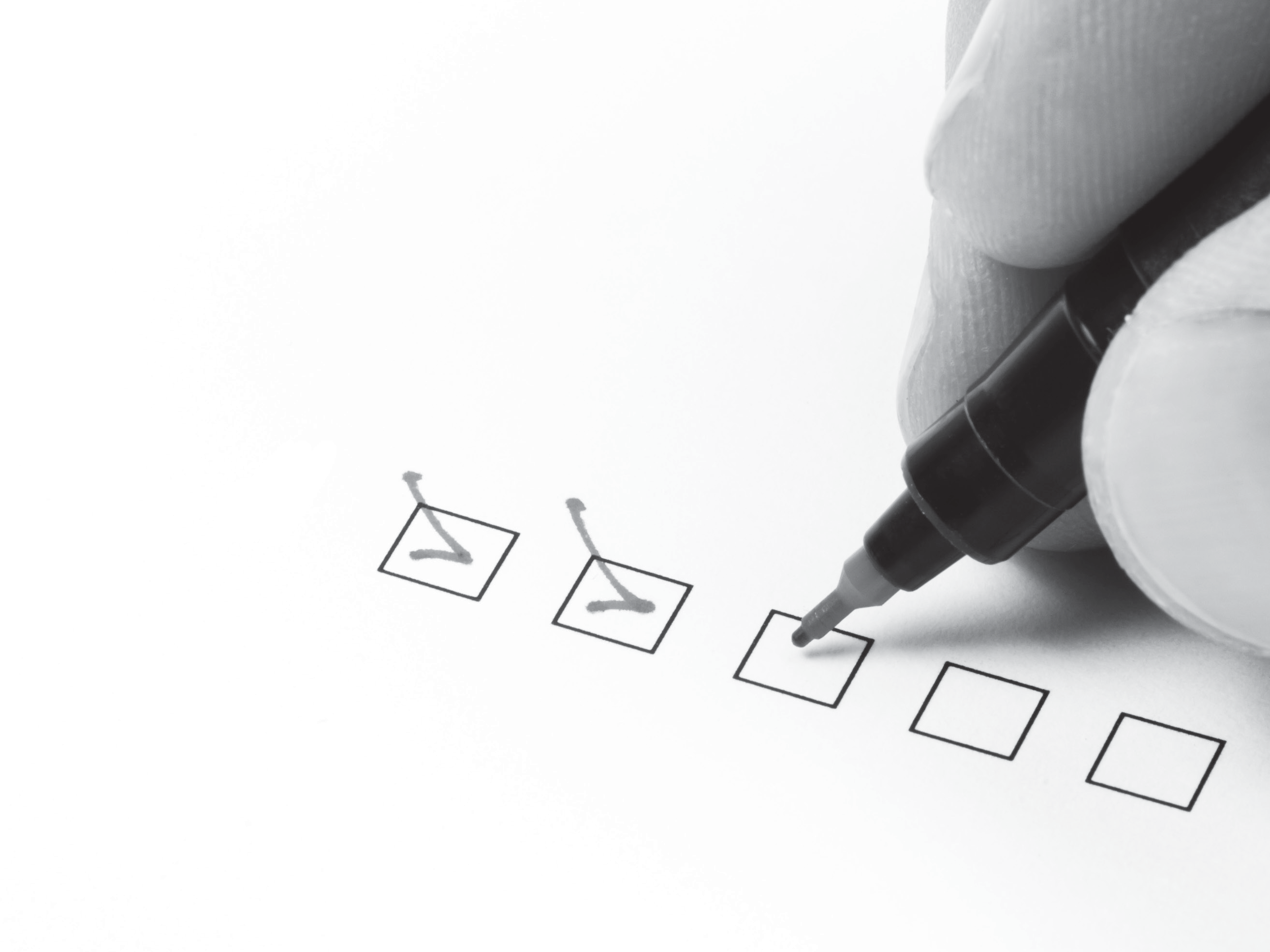 Confirm that each of these mandatory areas are addressed.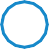 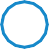 PLEASE NOTEINTERMUNICIPAL COLLABORATION FRAMEWORK WORKBOOK | 67DOES YOUR IDP ADDRESS:     The future land use within the area?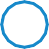      The manner of and the proposals for future development in the area?The provisions of transportation systems for the area, either generally or specifically?The coordination of intermunicipal programs relating to the physical, social and economic development of the area?The environmental matters within the area, either generally or specifically?Any other matter related to the physical, social, or economic development of the area that the councils consider necessary?A procedure to be used to resolve or attempt to resolve any conflict or dispute between the municipalities that have adopted the plan?     A procedure to be used to amend or repeal the plan?     Provisions relating to the administration of the plan?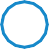 